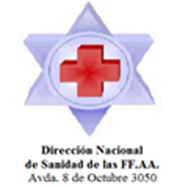 DIRECCIÓN NACIONAL DE SANIDAD DE LAS FF.AA.DIVISIÓN ADQUISICIONESSECTOR 3 – MATERIAL MÉDICO QUIRÚRGICOMontevideo, 8 de julio de 2020.INVITACIÓNLa División Adquisiciones tiene el agrado de invitarlos a participar del procedimiento  que a  continuación se detalla:CONDICIONES GENERALESLos oferentes deberán estar inscriptos en el (RUPE) Registro Único de Proveedores del Estado. PRESENTACIÓN DE LAS OFERTAS:Deberá cotizarse obligatoriamente en línea: www.comprasestatales.gub.uy.No serán tenidas en cuenta ofertas que sean presentadas por otros medios.Todos los ítems ofertados deberán ser cargados en línea incluyendo opcionales y alternativas.El oferente deberá ingresar en línea lo que a continuación se detalla:- Campo “Cantidad ofertada.”-Campo “Precio Unitario”  sin impuesto.-Campo “Impuestos”.-Campo “Medida de la variante” y Campo “Detalle de la variante”.-Campo “Variación” ingresar la forma de pago.En caso de cotizarse varias opciones, deberá repetirse el procedimiento tantas veces como opciones haya, y en el Campo “Variación” indicar a que opción corresponde. (Ej: opción 1/ 30 días).-Campo “Observación”: ingresar Mantenimiento de oferta, Plazo de Entrega, Marca, Modelo y presentación.EL OFERENTE  SUBIRÁ UN ARCHIVO ADJUNTO COMPLETANDO EL FORMULARIO DE IDENTIFICACIÓN DEL OFERENTE QUE SE ADJUNTA COMO ANEXO II.EL OFERENTE PODRÁ COMPLETAR SU OFERTA SUBIENDO UN ARCHIVO,  EL CUAL INCLUIRÁ LAS RESTANTES CONDICIONES GENERALES SOLICITADAS EN LA INVITACIÓN ASÍ COMO CUALQUIER OTRA ACLARACIÓN QUE DESEE FORMULAR.SÓLO SE ACEPTARÁN CATÁLOGOS ON-LINE. LOS MISMOS DEBERÁN SER ADJUNTADOS PREVIO AL ACTO DE APERTURA DE OFERTAS. DE NO SER PRESENTADOS LA OFERTA NO SERÁ TENIDA EN CUENTA.En caso de existir contradicción entre lo cargado en los campos en línea y lo subido como archivo adjunto, se tomará como válido lo establecido en los campos en línea.FORMA DE COTIZACIÓN:Las ofertas serán exclusivamente en Moneda Nacional en la modalidad de pago que se detalla:Con forma de pago 30 días de finalizado el mes de conformada la factura.Si no se indica por parte del proveedor la modalidad de pago, la Administración  interpretará que ese precio rige para la modalidad solicitada.PRECIOS:Precio unitario de cada artículo.Porcentaje de impuestos.MANTENIMIENTO DE OFERTA: Deberá ser de 90 días.Si el proveedor no establece el Mantenimiento de Oferta, se interpretará que se ajusta a lo solicitado.Vencido el plazo de mantenimiento de oferta, sin que haya sido adjudicado el llamado, los oferentes quedan igualmente obligados al mantenimiento de las ofertas, salvo que hubieran comunicado por escrito su voluntad de retirar la misma, lo que deberá comunicarse antes del vencimiento del plazo original.AJUSTES DE PRECIOS: Durante la vigencia del contrato, se considerará que los precios se manifiesten firmes cualesquiera sean las variaciones de los costos que se produzcan. No se aceptarán ofertas que planteen ajustes paramétricos de precios. No se aceptarán recargos por atrasos en los pagos.PLAZO DE ENTREGA:  El  Plazo de Entrega no podrá estar sujeto a stock.Si el proveedor no carga el Plazo de Entrega, se interpretará que es inmediato, entendiéndose por inmediato 48 horas hábiles. DOCUMENTACIÓN A PRESENTAR COMO ARCHIVO ADJUNTO:Formulario de identificación del oferente que se adjunta en el Anexo II. En el caso de aquellos materiales como Reactivos, Equipos Médicos, Equipos y Materiales para diagnostico químico o biológico, dispositivos terapéuticos y otros materiales que requieran inscripción y registro de habilitación para la venta de acuerdo a los Decretos 165/99 y 3/008 del M.S.P., deberá  presentarse:a) Certificado de Registros y Autorización de Venta de Productos Médicos; yb) Certificado de habilitación de la empresa que se presenta al llamado.Si los mismos se encontraran vencidos deberá también adjuntarse constancia de inicio de trámite de Renovación ante el M.S.P.(En caso de no corresponder M.S.P., se deberá dejar constancia de ello).Catálogos on-line, de los ítems que lo requieran en el ANEXO I (Nota II), conforme a lo establecido en el punto 1.4 de la presente invitación. PLAZO DE EJECUCIÓN: El plazo de ejecución de la presente compra será de 12 meses a partir de su adjudicación.CATÁLOGOS: Deberán ser presentados conforme al ANEXO I (Nota II).MORA: Las partes pactan la mora automática.ADJUDICACIÓN:La Administración podrá dividir por razones fundadas la adjudicación entre varios proponentes.MULTA:Perfeccionando el contrato,  el adjudicatario queda obligado  a  cumplir estrictamente los extremos exigidos en las bases del llamado.El incumplimiento de las bases del llamado, motivará la aplicación de las siguientes sanciones:Para incumplimientos derivados de que lo entregado no  reúna  las condiciones de los catálogos o las especificaciones técnicas tenidas  en  cuenta  para  la adjudicación, o la falta de entrega dentro  de  los  plazos contenidos, el adjudicatario será penado con una multa  equivalente a un porcentaje no inferior al 10% del monto incumplido o global de  la contratación,  a criterio del Servicio de acuerdo al grado de incumplimiento y del perjuicio sufrido.Las  multas  impuestas  deberán ser abonadas  en  la  Sección  Tesorería  de la División Financiero Contable sita en Av. 8 de  Octubre  3050 , dentro del plazo de los 10 días hábiles a partir de la notificación de la Resolución respectiva.  Vencido el término estipulado   sin haberse cumplido  con  el  pago  de  la  multa, el cobro podrá hacerse  efectivo  sobre  los créditos  de cualquier  naturaleza  registrados en la DNSFFAA,  a favor  del adjudicatario,   sin  perjuicio  de  proseguir  por  la  vía  que corresponda por el saldo no cubierto.Las  multas  que se impongan por  incumplimiento serán  sin  perjuicio  de las comunicaciones a efectuarse para proceder a  la suspensión  o eliminación del adjudicatario del Registro  Único  de Proveedores del Estado, y de las sanciones que pudiera  aplicar la Administración.  No  corresponderá  multa  cuando  el  incumplimiento  de  las  obligaciones  por parte del adjudicatario  se deba a causas  de caso  fortuito  o de fuerza mayor, fehacientemente comprobadas  a juicio de la Administración.ANEXO I - CDA 398/20: NOTA I: SE DEBE CUMPLIR CON TODO LO SOLICITADO EN LA COLUMNA OBSERVACIONES Y/O ESPECIFICACIONES TÉCNICAS. . NOTA II: CATÁLOGOS ON-LINE, DE TODOS LOS ÍTEMS conforme a lo establecido en los puntos 1.4 y 7.3 de la presente invitación.CONSULTAS TÉCNICAS: Servicio de Block Quirúrgico – Tte.1º (N) Santiago Hernández, de lunes a viernes, en el horario de 13:00 a 19:00 hs. Teléfono: 2487 6666 int. 1770.   ATENCIÓN AL PÚBLICO Y CONSULTAS ADMINISTRATIVAS:División Adquisiciones - Sector 3 - Av. 8 de Octubre 3050.-           Horario: 08:00 a 14:00 hs. Teléfono: 2487 6666 Int. 2520 Mail: vgonzalez@dnsffaa.gub.uy SITIO WEB.: www.comprasestatales.gub.uySaluda a Usted atentamente,El  Jefe de Coronel	   LUCE FIRMA              Enrique A. Duarte	EAD/alfANEXO II – FORMULARIO DE IDENTIFICACIÓN DEL OFERENTEEl/Los que suscribe/n ______________________________ (nombre de quien firme y tenga poderes suficientes para representar a la empresa oferente acreditados en RUPE) en representación de ______________________________ (nombre de la Empresa oferente) declara/n bajo juramento que la oferta ingresada en línea a través del sitio web www.comprasestatales.gub.uy vincula a la empresa en todos sus términos y que acepta sin condiciones las disposiciones del Pliego de Condiciones Particulares del llamado CDA Nº 398/20 "MATERIALES PARA EL SERVICIO DE BLOCK QUIRÚRGICO" (descripción del procedimiento de contratación), así como las restantes normas que rigen la contratación. A su vez, la empresa oferente declara contar con capacidad para contratar con el Estado, no encontrándose en ninguna situación que expresamente le impida dicha contratación, conforme lo preceptuado por el artículo 46 del T.O.C.A.F., y restantes normas concordantes y complementarias. FIRMA/S: …………………………………………………………………………………..ACLARACIÓN: …………………………………………………………………………….CI.: …………………………………………………………………………………………..PROCEDIMIENTOAPERTURA ELECTRÓNICAHORACOMPRA DIRECTA AMPLIADA Nº 398/20“MATERIALES PARA EL SERVICIO DE BLOCK QUIRÚRGICO”14/07/2010:00ÍTEMCÓDIGO ACCEDESCRIPCIÓN DEL CÓDIGO ACCEDETALLES  ACCECANT. HASTAUNIDADOBSERVACIONES Y/O ESP. TÉCNICAS120532PRESURIZADOR PARA SUEROVARIANTE: GENÉRICA15UNIDADBOLSA PRESURIZADA PARA SUERO.266527INTRODUCTOR ESCHMANN PARA INTUBACIÓN ENDOTRAQUEALVARIANTE: TIPO DE PUNTA - CALIBRE X LONGITUD, MEDIDA VARIANTE: GENÉRICA30UNIDADGUÍA PARA ENTUBACIÓN ENDOTRAQUEAL DIFICULTOSA ESTÉRIL. ADULTO.334377SET DE TRAQUEOTOMÍA PERCUTANEA POR DILATACIÓNVARIANTE: GENÉRICA2UNIDADESTÉRIL. QUE INCLUYA COMO MÍNIMO: AGUJA INTRODUCTOR DE CATÉTER, GUÍA DE PUNTA EN J, 3 DILATADORES DE DIFERENTES TAMAÑOS, 1 DILATADOR CURVO HIDROFÍLICO, SIN CÁNULA.436847AGUJA PARA BIOPSIA TIPO TRU-CUTVARIANTE: CALIBRE X LONGITUD, MEDIDA VARIANTE: 18 X 16, UNIDAD DE VARIANTE:  
GAUGE X CM10SET-------------------------527383FRASCO PARA ASPIRADOR TIPO FINOCHIETTOVARIANTE: CAPACIDAD, MEDIDA VARIANTE: 5, UNIDAD DE PRESENTACIÓN:  
L2UNIDAD CON TAPA666495INTRODUCTOR FROVA PARA INTUBACIÓNVARIANTE: TIPO, MEDIDA VARIANTE: ADULTO20UNIDADGUÍA PARA ENTUBACIÓN ENDOTRAQUEAL DIFICULTOSA ESTÉRIL CON POSIBILIDAD DE ADMINISTRAR OXÍGENO. ESTÉRIL.718479CONECTOR SWIVELVARIANTE: GENÉRICA20UNIDADACODADO ORIENTABLE PARA SONDA ENDOTRAQUEAL CON ALARGUE EXTENSIBLE AUTOCLAVABLE Y PUERTO PARA ADMINISTRACIÓN DE INHALADORES (SWIVEL)819035GUÍA HIDROFÍLICO PARA ANGIOPLASTIAVARIANTE: SECCIÓN X LARGO, MEDIDA VARIANTE: 0.018 X 1.80, UNIDAD DE VARIANTE:  
PLG X M10UNIDAD-------------------969297SET BLOQUEADOR ENDOBRONQUIALVARIANTE: GENÉRICA2UNIDADTIPO ARNDT - 9FR107771DESINFECTANTE A BASE DE AMONIO CUATERNARIOVARIANTE: GENÉRICA225.000 MLEN ESPUMA. PARA MOBILIARIO DE USO MÉDICO. CON GATILLO. PRESENTACIÓN ENVASE DE 500 Ó 750 ML